 Dannevirke South School SOS 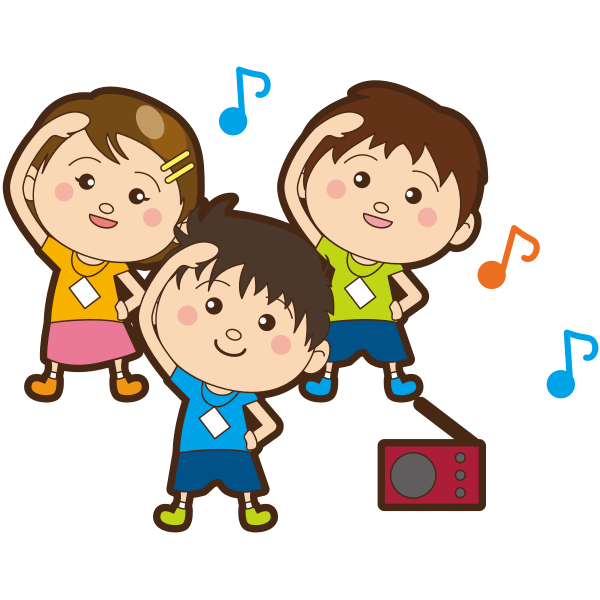 Disco    Te Kakano and Te Tipu -Come with your friends to dance and have fun!Friday 9 December 2022 in our school hall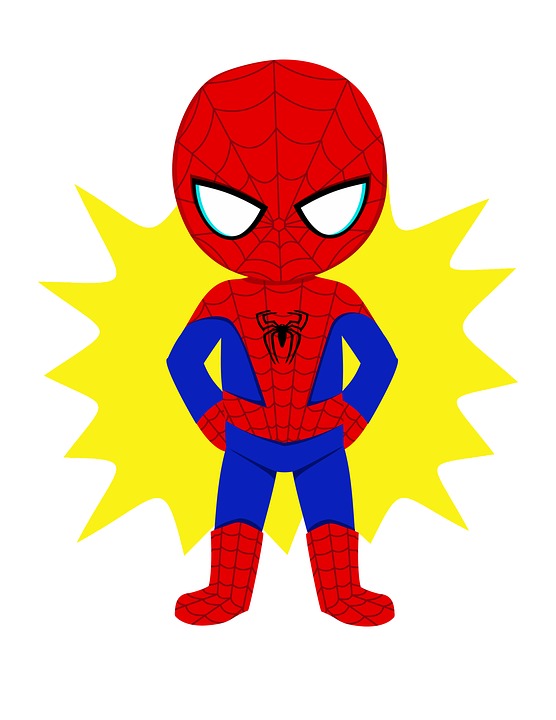 From 5.30 to 7pm          Wear fancy dress                 or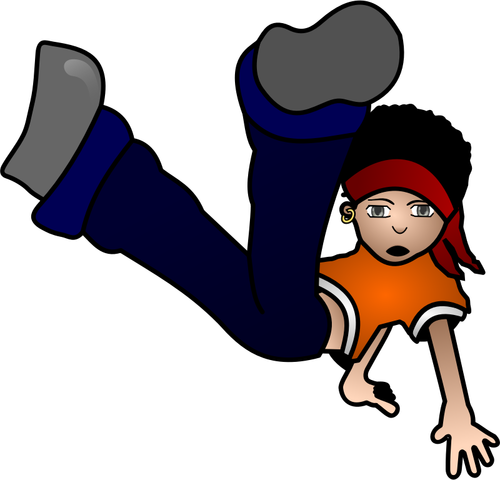 your favourite clothes.Glow sticks for saleFood for sale…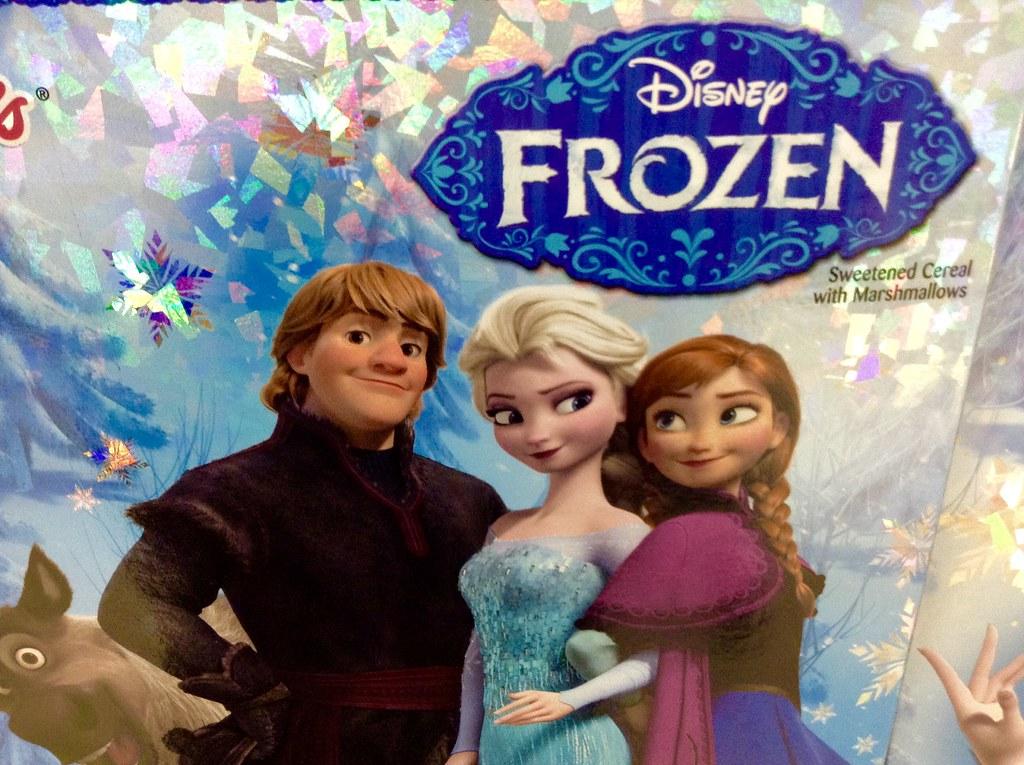 *Sausage sizzle $2    * Water $1      *Drinks $2                     *Ice blocks $1 *Chocolate bars $2              *Chips $2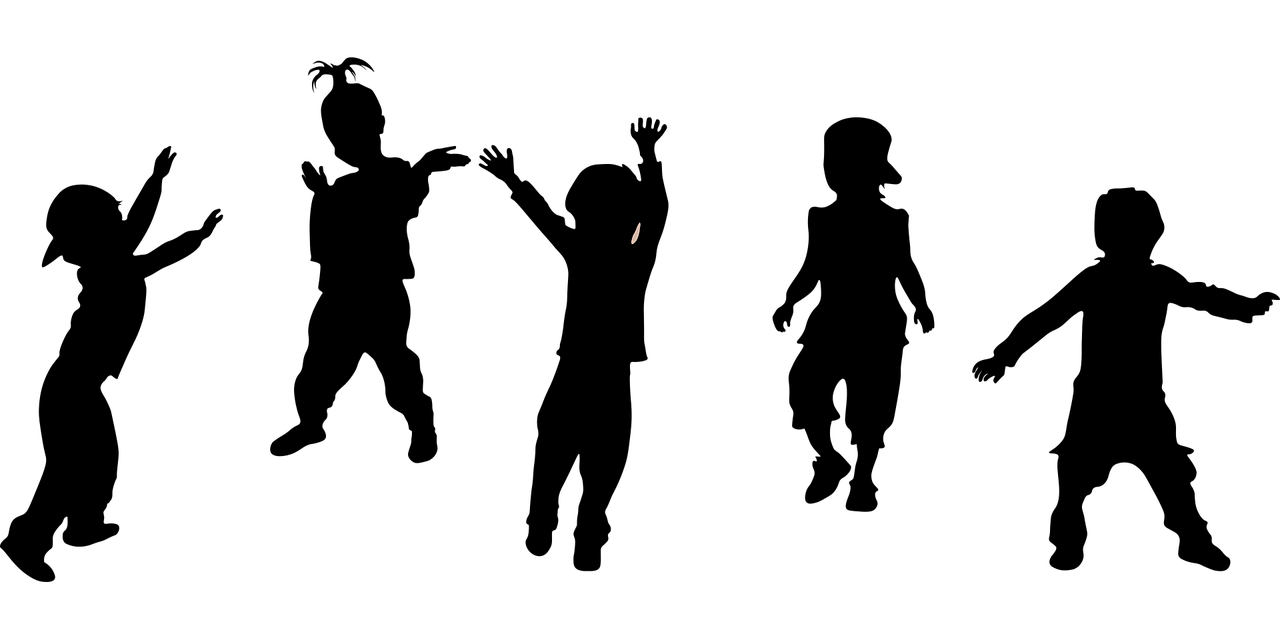 